Progression annuelle prévisionnelle – 20… -20… niveau 6èmeRituels DéroulementDéroulementDéroulementObjectifsObjectifsObjectifsRituels SéqThèmesTâches A2Linguistique + méthodoPhonoCulturel + vidéosTeacher's Assistant1Titre de la séquenceDétails des tâches. En vert les tâches numériques. VocabulaireGrammaire : GVAutres structures ou GN• Phono Jeu de warm up•  Thèmes  videos + lien hypertexteTeacher's Assistant1Titre de la séquenceDétails des tâches. En vert les tâches numériques. • objectifs méthodo• Phono Jeu de warm up•  Thèmes  videos + lien hypertexteTeacher's Assistant2Teacher's Assistant2Teacher's Assistant3Teacher's Assistant3Teacher's Assistant4Teacher's Assistant4Teacher's Assistant5Teacher's Assistant5TA +6TA +6TA +7TA +7TA +8TA +8TA + 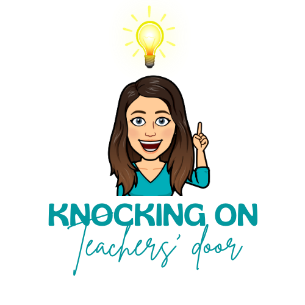 9TA + 9TA + KTA + K